« Предупреждение аддиктивного поведения  у подростков»Модель воспитательной работы по направлению «Психология и профилактика различных форм негативных зависимостей», разработанная классным руководителем 7 класса МОУ «СОШ №34»Подмогильной Л.П.2011 г.г.Новошахтинск                                      Если мы не разрушим  наступление наркотиков,то наркотики разрушат нас.Р. НиксонСуществуют различные точки зрения и теории, описывающие особенности подросткового возраста. Многие исследователи рассматривают подростковый возраст как фактор риска для развития девиантного поведения, одной из форм которого является экспериментирование с психоактивными веществами. Основание такого подхода лежит в психологических особенностях подросткового возраста, который считается кризисным в отношении всех аспектов взросления: биологического, психологического, психосоциального. Ученые считают, что на разных стадиях развития  зависимости от психоактивных веществ  доминируют разные функции:познавательная функция (удовлетворение любопытства, изменение восприятия, расширение сознания); гедоническая функция (получение удовольствия); психотерапевтическая функция (релаксация при наличии стрессовых ситуаций или эмоционального напряжения); повышение уровня комфортности; снятие барьеров в поведении, которое пугает; компенсационная функция (замещение проблемного функционирования в сферах сексуальной жизни, общения, развлечений и др.); стимулирующая функция (повышение продуктивности деятельности); адаптационная функция (приспособление к группе сверстников, употребляющих наркотики); анестетическая функция (избегание боли).Перечисленные функции могут быть реализованы с помощью использования психоактивных веществ, т.е. зависимость (в частности наркотическая) увеличивает адаптивные возможности. При помощи наркотика подросток компенсирует недостаток социально-психологической адаптации.Психологи Т.И. Петракова, Д.Л. Лимонова, Е.С. Меньшикова, изучая мотивацию употребления подростками наркотиков, выявили, что наибольший процент положительных ответов на употребление наркотика подростки дали в ситуациях:1) когда наркотик использовался как "лекарство" от сильных эмоциональных переживаний: страх, ненависть, обида, досада, одиночество и др.;2) ответственности за свое поведение, противостояния группе, авторитету;3) конформизма, демонстрации протеста против мнения старших, склонность к риску, любопытство.Анализ подходов и программ профилактики подростковых аддикций. Понятия "здоровье" и "здоровый образ жизни"В литературе, посвященной проблеме девиантности, можно выделить несколько основных подходов к определению риска формирования и коррекции девиантного поведения у детей и подростков Наркологический подход рассматривает в качестве основных признаков риска формирования зависимых форм поведения (алкоголизм, наркомания, табакокурение, токсикомания) злоупотребление психоактивными веществами и наследственную отягощенность наркологическим и психическим заболеваниями.Педагогический подход объясняет риск формирования девиантного поведения вредными привычками, педагогической запущенностью, воспитанием в социально неблагополучных семьях.Правоохранительный подход в качестве основных признаков риска рассматривает определенные формы поведения (азартные игры, самовольные уходы из семьи, уклонение от учебы, участие в асоциальных детских и подростковых группах).Психиатрический подход основное значение придает психическим нарушениям (неврозы, психопатии, депрессии, органические патологии мозга).Психологический подход изучает факторы и условия формирования девиантного поведения у детей и подростков.По мнению  ученых, основная задача профилактики состоит в снижении вероятности возникновения эмоциональных проблем в принципе  В связи с этим выделяют четыре возможных варианта достижения этой цели:1) улучшить систему детского воспитания;2) уменьшить вероятность возникновения стрессовых ситуаций;3) способствовать общению людей друг с другом;4) способствовать повышению их самооценки.              Моя воспитательная модельВ литературе можно встретить  положения о школьной профилактической программе:- мероприятия должны длиться не менее двух лет по пять занятий в каждом 6-8 классе;- программа должна привлекать внимание к социальным воздействиям, обучать методикам отказа и давать сведения о ближайших последствиях курения;- программа должна быть составной частью школьного  обучения;- программа должна активно привлекать школьников  к антитабачным мероприятиям;- поощрять вовлечение родителей к мероприятиям программы; программу должны вести компетентные учителя;- необходим учет культурных особенностей  социальной среды.Проанализировав современные программы профилактики, я разделила их на три основных типа: -информационные программы, -тренировки навыков социальной адаптации (общения, конфликтного взаимодействия, преодоления стрессов и др.), -актуализации личностных ресурсов Информационные программы. Основная цель - информирование подростков, родителей, учителей, общественности о последствиях употребления психоактивных веществ. Часто рассказывается о наркотических веществах, их действии на организм человека, качестве и характеристиках  сомнительного удовольствия ("кайфа"), которое может быть достигнуто. Информационная модель профилактики часто использует : фотографии и плакаты, где изображены физические дефекты человека, принимающего наркотики, а также включающие атрибуты "наркоманского" образа жизни (сигареты, иглы, шприцы, кровь, следы от инъекций, кресты, кладбища и др.).Личностно-ориентированные программы, согласно которым ребенок не начнет курить из-за внутреннего предубеждения. Социально-воздействующие программы исходят из необходимости развить умение идентифицировать социальное влияние и обучить, как ему противостоять.В основу моей модели положены элементы всех трех программ и следующие основные принципы профилактической деятельности: 1) комплексность (согласованное взаимодействие заинтересованных органов и учреждений); 2) дифферепцированпость (определение целей, задач, средств и планируемых результатов профилактики с учетом возраста субъектов профилактики и степени вовлеченности ); 3) аксиологичность (формирование представлений об общечеловеческих ценностях, здоровом образе жизни, законопослушности, уважении к человеку, государству, окружающей среде и др. как ориентиров и регуляторов поведения); 4) мпогоаспектность (сочетание социального, психологического и образовательного аспектов); 5) этапность; 6) легитимность (правовая база антинаркотической деятельности).Причины возникновения зависимого поведения и  мероприятия, направленные  на их устранение.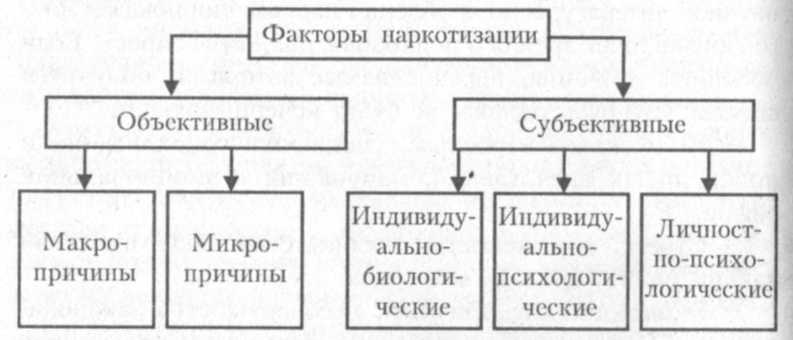 №Причины возникновения зависимости Мероприятия по их устранению1Экономическое и социальное неблагополучиеДети из социально неблагополучных семей, для которых характерны социальная изолированность, неудовлетворительные жилищные условия, родители которых имеют малопрестижный род занятий или являются безработными, больше подвержены риску быть постоянными участниками правонарушений и часто злоупотреблять алкоголем и наркотиками. Экономически (социально) неблагополучные семьи определяются  посещением семей  в начале каждого учебного года. Беседы с родителями и детьми позволяют выявить  истинное положение вещей и оказать нужную помощь: материальная помощь, содействие в устройстве родителей и трудоспособных детей на работу, определение в санатории, детские лагеря, социальные гостиницы и т.д.) Так  в этом учебном году  8 учащихся пользуются бесплатными завтраками, они же получили возможность отдохнуть в санаториях в летний период.С другой стороны, так же высок шанс наркотизации у детей из внешне благополучных, состоятельных семей: озабоченность родителей своим социальным положением, напряженность, тревожность, конфликты, часто возникающие в отношениях между родителями и детьми, создают неблагоприятную обстановку в семье, что не может не отразиться па психологическом благополучии подростка. Важным является сотрудничество со школьным психологом и центром социально-психологической помощи.  В этом году проводилась индивидуальная работа  с семьями Головач и Кубрак, дети которых проявили склонность к бродяжничеству.2Неблагопрятное окружение и общественная необустроенность                        Общественная необустроенность и неблагоприятное окружение способствуют распространению злоупотребления алкоголем среди местной молодежи. В поселке нет благоустроенного клуба и досуговых центров. Поэтому  в начале сентября занимаюсь организацией    свободного времени учеников, вовлекая их в кружки и спортивные секции,  провожу беседы с родителями, планирую совместные мероприятия с поселковой библиотекой .Так в этом учебном году  библиотечные уроки по различной тематике проводятся 2 раза в месяц.Очень интересными получились  мероприятия «Вверх по лестнице жизни» и  «Детство не хочет дури». Учащиеся класса  принимают участие в мероприятиях, организованных работниками клуба: спортивные соревнования, праздники, тематические вечера и встречи.3Семейная предрасположенность.Неумелость и непоследовательность в воспитании.Дети, рожденные или воспитанные в семьях с алкогольными традициями, подвержены большему риску пристраститься к алкоголю и другим наркотикам. В этом свою роль играют как генетические факторы, так и влияние непосредственного окружения.  Своевременное распознавание таких семей и необходимая социальная, психологическая работа с ними, а в некоторых случаях - частичная или полная изоляция детей от родителей, способствующих употреблению детьми наркотических и алкогольных веществ одна из главных задач воспитательной системы. В  7 классе 3 детей изолированы от пьющих родителей, живут с опекунами. Однако много семей, которые  «расслабляются»  с применением горячительных напитков. Ежегодно планирую родительские собрания  по теме «Дети  в зеркале семьи», провожу индивидуальные беседы, анкетирование детей «Семейные праздники и традиции», сочинения «Какой мне представляется счастливая семья». «Вызывающее поведение подростка: как реагировать и что делать?», « Наркотики: как от них уберечь? «Зелёный змий: миф и реальность»4Протест и риск в подростковом возрастеПодростковый возраст известен как период обострения протеста против существующих в обществе взрослых людей моральных норм, принципов и стереотипов поведения. Поскольку в обществе взрослых существует однозначно негативное отношение к наркотикам и наркоманам, подростки одной из форм протеста выбирают именно употребление наркотиков.Кроме того, переоценка ценностей в подростковом возрасте связана с увеличением потребностей в переживании риска как формы эмоционально насыщенного переживания. Зачастую риск реализуется в употреблении наркотиков и правонарушениях.Свою задачу вижу в  помощи подросткам в удовлетворении потребностей в риске другими способами (например, риск самораскрытия проявляется в личностно ориентированных и социально-психологических тренингах, физический риск - в занятиях спортом), а также в общем эмоциональном развитии ребенка. Запланированы «Минуты славы» для мальчиков и девочек 7 класса, КВН «Девчонки-мальчишки», классные часы по нравственному воспитанию «Суд совести», спортивные соревнования и  акции добрых дел.5.Неуспеваемость, отсутствие желания продолжать обучение в школеС распространенностью случаев употребления наркотиков связаны показатели, свидетельствующие о том, насколько сильно учащиеся привязаны к школе, время, затрачиваемое на выполнение домашних заданий и значение, которое имеет для них обучение в школе. Подростки, которым школа ненавистна и которые не стремятся продолжать обучение в ней и затем поступать в вузы, имеют больше шансов пристраститься к алкоголю и наркотикам в подростковом возрасте. Помощь подросткам в профессиональном самоопределении и профориентации,  повышении мотивации на учебу и дальнейшее образование вижу  в повышении интереса к школьным предметам через  вовлечение  в предметные кружки и клубы по интересам, развитие творческих способностей и общеучебных навыков у слабых учащихся.  Ежеурочный контроль за системой усвоения знаний, индивидуальная работа и консультации помогают создать ситуацию успеха и уверенности в своих силах. Запланированы интеллектуальные классные часы «Знание-сила», «Конкурс эрудитов»6Положительное отношение окружения к алкоголю и наркотикамКогда дети считают, что от курения марихуаны нет вреда, когда алкоголь ассоциируется у них с "хорошо проведенным временем", существует очень большая вероятность, что они будут выпивать и употреблять наркотики.  В этом случае эффективной может стать, групповая работа, направленная на обсуждение с подростками этих мифов и выработку у них сознательного, критичного отношения к наркотикам и наркоманам. Запланированы и уже проведены тренинги и диспуты  «Как победить дракона, или Удержись от вредной привычки», «Что имеем, не храним, потерявши, плачем», «Шкала жизненных навыков», День большой профилактики:  встреча с медработниками, работниками полиции и успешными людьми города.